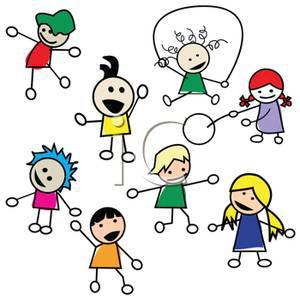 Nursery NewsletterSession 2017/18 Term 1Dear Parents/Carers,We as a staff are delighted to welcome back to our setting, the children who attended nursery last session.  We must begin by thanking all those who contributed to the purchase of gifts for staff at the end of term and to those who took the time to write some kind words in thank you cards.  It was extremely kind of you all.  Staff, collectively feel very privileged to play a part in your young child’s care and education, our job is always a pleasure.  A big welcome also goes to our new children, parents and carers, some of whom have had experience of our setting before.Term 1 for us is about building relationships and getting to know each other, establishing routines and structure and setting expectations.  It is fair to say we are off to a good start, our returning children have been excellent role models to their new friends and equally our new children have picked up on this very quickly.  Both classes are very settled, which comes from the children feeling secure and valued in our setting, thus making for confident individuals and successful learners.I hope the learning taking place is being shared at home as our children are always ready to share with us their learning from home! In response to a show and tell scenario and the enthusiastic response from the children, we are exploring recycling as our theme.  We are concentrating on what we recycle and where.  The opportunity for learning is endless.  We have been discussing materials and how they can be recycled into something new, to be used again or reused at a later date.  We have had the opportunity to explore our wider school environment and have also been out in the community to explore where we can recycle in our local area.  We have discovered that there are a lot of signs and logos to help us.  In doing so, we have met lots of people who play a part in supporting us with our care and learning. The children have embraced the opportunity to be responsible for their environment and have contributed effectively as a class and individually, demonstrating that they are successful learners.During last session the nursery team have been trying to build up a collection of loose part resources.  These are moveable and manageable items that are being discarded but can be reused to develop creativity, along with a host of other skills, these items are e.g. cable drums, crates, pipes etc.  We have been timetabled to access the soft core area all day on a Wednesday, this allows our children time to develop and revisit ideas and will encourage a greater degree of creativity and problem solving.  Our children will experience the playground at its busiest, while remaining safe and secure within the enclosed area under the supervision of nursery staff.  This will play a part in transition for those going to school next session.We do try our best to access the outdoors daily to encourage both physical development and an awareness of our outside environment.  With this in mind, may we remind you to dress your child appropriately for the weather, ensuring your child can be as independent as possible in getting themselves ready to go outside.As you are aware, snack envelopes have been issued and are due to be returned by Friday the 22nd of September.  The charge for those attending five sessions is £17.50, we will deduct holiday days or absences from next terms charges if we have advance notice.Mrs Gill, our Principal Teacher has already been in for a couple of visits and was delighted to see children she knew from other settings, she received a warm welcome from the children and staff.Nursery will be open for Parent Consultations two nights in September, Wednesday the 27th 6-8.30pm and Thursday the 28th 3.45-6.15pm.  These are informal evenings where you are welcome to meet nursery staff, view work on display and have a look at your child’s profile, while immersing yourself in the environment and resources your child has access too.Our last day of term is Friday the 13th of October.  Should you have any queries, concerns or significant information to share with us during the term then feel free to approach a member of staff, who will be happy to help.Kind RegardsThe Early Learning And Childcare Team